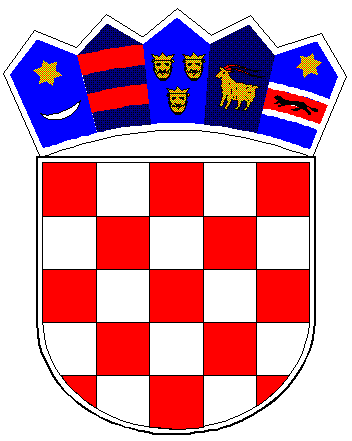            REPUBLIKA HRVATSKAKRAPINSKO-ZAGORSKA ŽUPANIJA               GRAD PREGRADA                  GRADSKO VIJEĆEKlasa: 334-01/18-01/02Urbroj: 2214/01-01-18-3                                                                                 U Pregradi, 27.03.2018.	Na temelju članka 20.stavka 3. Zakona o boravišnoj pristojbi („Narodne novine“ br. 152/08., 59/09., 97/13., 158/13. i 30/14.) i članka 32.  Statuta Grada Pregrade („Službeni glasnik Krapinsko-zagorske županije“ br. 6/13., 17/13, 7 /18 ) Gradsko vijeće Grada Pregrade na svojoj 7 . sjednici održanoj dana 27.03.2018. godine, donosi PROGRAMutroška dijela sredstava boravišne pristojbe za 2018. godinuČlanak 1. 	Ovim Programom planiraju se sredstva boravišne pristojbe za 2018. godinu koja će se utrošiti za poboljšanje uvjeta boravka turista na području Grada Pregrade.Članak 2.	Sredstva dijela boravišne pristojbe za 2018. godinu utrošit će se na uređenje javnih i zelenih površina.Članak 3.	Sredstva dijela boravišne pristojbe planiraju se u visini od 87,00 kuna.Članak 4.Ovaj Program  objavljuje se u  »Službenom glasniku Krapinsko-zagorske županije«, a primjenjuje se tijekom 2018. proračunske godine.                                                                    PREDSJEDNICA GRADSKOG VIJEĆA                                                                            Tajana Broz 